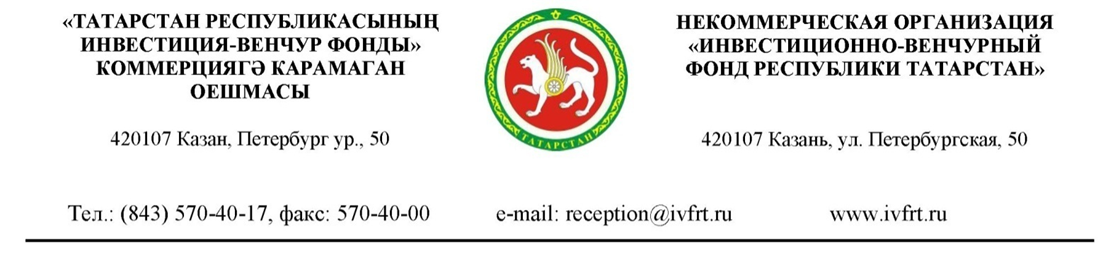 Пресс-релизБрифинг в Кабинете Министров Республики Татарстан 23.01.2018г. 10:00 XIV Республиканский конкурс «Пятьдесят лучших инновационных идей для Республики Татарстан» и Программа инновационных проектов «Идея-1000» стартуют в новых форматах. В рамках подготовки к проведению Российского венчурного форума открыт набор по программе акселерации инновационных проектов 2018 г. Спикеры брифинга: директор Инвестиционно-венчурного фонда РТ Айнур Тауфикович Айдельдинов, директор Pulsar Venture Capital Павел Васильевич Королёв. 
С целью повышения инновационного развития Республики Татарстан, увеличения наукоемких производств в регионе и внедрение новых прогрессивных технологий НКО ИВФ РТ(Фонд) реализует ряд взаимосвязанных программ, среди которых ключевыми стали: Конкурс «50 лучших инновационных идей для Республики Татарстан», Программа инновационных проектов «Идея 1000» и «Российский венчурный форум».14 декабря состоялось расширенное заседание наблюдательного совета Инвестиционно-венчурного фонда РТ с участием Президента Республики Татарстан Рустама Минниханова, на котором были рассмотрены несколько вопросов, в том числе подготовка к проведению Российского венчурного форума, который состоится 18-19 апреля 2018 года, подведены итоги XIII конкурса «Пятьдесят лучших инновационных идей для Республики Татарстан», Программы инновационных проектов «Идея-1000» и завершившейся программы акселерации инновационных проектов 2017 года. По итогам заседания принято решение о внесении изменений в форматы инвестиционных программ Фонда, обусловленных развитием рынка венчурного финансирования, тенденциями инновационного развития и модернизацией инструментов поддержки в развитии технологического предпринимательства РТ.С 01.01.2018г стартовал XIV Республиканский конкурс «Пятьдесят лучших инновационных идей для Республики Татарстан». Основным изменением стало, введение двух новых номинаций:«Цифровая экономика» - номинация в области экономической деятельности, основанной на цифровых технологиях, а также информационных технологий, направленных на создание, развитие и поддержку информационных систем, включающих в себя вычислительное и коммуникационное оборудование, программное обеспечение, лингвистические средства и информационные ресурсы, а также системный персонал и обеспечивающий поддержку динамической информационной модели некоторой части реального мира для удовлетворения информационных потребностей пользователей.«Проекты Национально технологической инициативы» (НТИ) - это долгосрочная комплексная программа по созданию условий для обеспечения лидерства российских компаний на новых высокотехнологичных рынках, которые будут определять структуру мировой экономики в ближайшие 15-20 лет.В Новом формате стартует и Программа инновационных проектов «Идея 1000», предполагающая создание наукоемких технологических компаний. Внесенные изменения нацелены на увеличение количества технологических предпринимателей в приоритетных отраслях экономики Республики Татарстан. Сумма финансирования одного проекта увеличится с 3 до 20 млн. рублей за счет перераспределения имеющихся бюджетов. Общий срок реализации проекта эффективно снизится с 3,5 до 1,5 лет. Ожидаемый итоговый эффект – это активизация в Республике Татарстан процессов коммерциализации научных разработок, развитие производства новых наукоемких видов продукции, выход республиканских стартапов на глобальный рынок с участием ведущих международных экспертов и менторов, предпринимателей и инвесторов. Результатом проделанной работы станет увеличение инновационных проектов внедренных в экономику республики и появление новых высококвалифицированных рабочих мест.Системное позиционирование Татарстана на федеральном и международном рынке как инновационного полигона притягивает проекты талантливых инноваторов и предпринимателей со всех регионов России. Центральным событием российской венчурной индустрии станет Российский венчурный форум, который состоится 18-19 апреля 2018 года, в городе Казани. Форум это уникальная коммуникационная площадка, состоящая из двух частей – международного конгресса, где соберутся профессионалы прямого инвестирования и венчурного капитала и выставки компаний экспонентов, приоритетом для которых, станет привлечение инвестиций в ведущие инновационные разработки, в развитие прогрессивных технологий. В рамках мероприятия открыт сбор заявок на участие в международной акселерационной программе. Третьей международной и седьмой по счёту станет акселерационная программа 2018 г, которую проводит Фонд совместно с Pulsar Venture Capital . В прошлом году поступило 444 заявки со всей России и зарубежных стран, 50 прошли предакселерационную программу и 11 получили финансирование, прошли полноценную программу в России и Ирландии. В этом году набор открыт, в том числе, и по новым направлениям: блокчейн-технологии (включая токен-технологии), clean tech (технологии ресурсосбережения в различных отраслях промышленности), media-entertainment-sport (технологии для спорта, в сфере развлечений и медиа). Среди успешных финалистов программ акселерации прошлых лет можно выделить такие компании, как Mouse (платформа для зрителей и исполнителей живой музыки),  TRY.FIT (решения для оцифровки обуви и стопы), Reg.FM (интерактивная сетевая служба для организации бизнес-встреч). Основная цель программы- это предоставления необходимого инструментария для создания новых лидеров не только на отечественном, но и на мировом рынках. ИНФОРМАЦИОННАЯ СПРАВКАИНВЕСТИЦИОННО-ВЕНЧУРНЫЙ ФОНД РЕСПУБЛИКИ ТАТАРСТАН был создан в ноябре 2004 года в соответствии с Постановлением Кабинета Министров РТ в целях развития инновационной деятельности в Республике Татарстан. Миссия Фонда – повышение инновационного потенциала Республики Татарстан, развитие наукоемких производств и внедрение новых прогрессивных технологий, формирование новых для республики подходов в развитии инновационной деятельности, поддержка инноваций, создание условий для увеличения числа предприятий венчурного капитала, совершенствование системы поддержки наукоемкого малого и среднего бизнеса.Подробная информация http://ivf.tatarstan.ru/ PULSAR VENTURE CAPITAL – венчурный фонд ранних стадий и бизнес-акселератор, создающий условия для реализации инновационных проектов, развивающий наукоемкие, технологические компании. Лидер в рейтинге российских бизнес-акселераторов 2016-2017 гг. по версии UBI Global. Последние несколько лет Pulsar Venture Capital проводит в России ежегодные акселерационные программы для помощи стартапам в выходе на рынки, а также отбора компаний для инвестирования из своего Фонда. Инвестиционная стратегия фонда и акселератора включает инвестирование в компании ранних стадий,  имеющие потенциал выхода на глобальный рынок. Основной офис Pulsar Venture Capital находится в Казани. Представительства работают в Кремниевой долине, Дублине и Дубае. Подробная информация http://www.pulsar.vc/КОНКУРС «ПЯТЬДЕСЯТ ЛУЧШИХ ИННОВАЦИОННЫХ ИДЕЙ ДЛЯ РЕСПУБЛИКИ ТАТАРСТАН» проводится с 2004 года. Организаторы – Инвестиционно-венчурный фонд Республики Татарстан, Академия наук Республики Татарстан и Министерство образования и науки Республики Татарстан. На конкурс принимаются проекты, ориентированные на решение проблем научно-технического, экономического, социального и гуманитарного развития Республики Татарстан. В 2018 г конкурс пройдет в 9 номинациях: «Перспектива», «Инновации в образовании», «Старт инноваций», «Наноимпульс», «Цифровая экономика», «Патент года», «Социально значимые инновации», «Молодежный инновационный проект», «Проект Национально технологической инициативы». В рамках Конкурса также проводится экспертный отбор проектов для поощрения премиями и стипендиями от партнеров конкурса: ОАО «Татнефтехиминвест-холдинг», ОАО «Связьинвестнефтехим», ОАО «Ак Барс» Банк» и ОАО «Химград». Конкурс являет собой механизм вовлечения молодёжи в решение вопросов развития инновационной экономики в Российской Федерации, а также как один из механизмов подготовки кадрового резерва для научных организаций и предприятий реального сектора экономики страны. На конкурс принимаются проекты, ориентированные на решение проблем научно-технического, экономического, социального и гуманитарного развития Республики Татартсан.Подробная информация : http://ivf.tatarstan.ru/rus/50ideas.htm. ПРОГРАММА ПОДДЕРЖКИ ИННОВАЦИОННЫХ ПРОЕКТОВ ИДЕЯ-1000 включает в себя три самостоятельных конкурса: «Конкурс «Старт-1», «Конкурс «Старт-2» и «Конкурс «Старт-3».К участию в конкурсах приглашаются физические и юридические лица-субъекты малого предпринимательства. Финансовая поддержка предоставляется в виде денежных средств, выделяемых на осуществление конкретных инновационных проектов на проведение НИОКР в рамках заключенных договоров или инвестиционных соглашений.На конкурсы представляются проекты по следующим тематическим направлениям: Н1. Информационные технологии; Н2. Медицина будущего; Н3. Современные материалы и технологии их создания; Н4. Новые приборы и аппаратные комплексы; Н5. Биотехнологии.Цели задачи Программы:- увеличение доли наукоемкого бизнеса в экономике Республики Татарстан, в том числе за счет увеличения количества и качества высокотехнологичных стартапов, представляющих интерес для венчурных инвесторов, корпораций и государственных заказчиков;-выявление перспективных и инновационных идей и технологий;  -содействие профессиональному и личностному развитию молодых предпринимателей; -содействие развитию профессиональных связей технологических стартапов с российскими и зарубежными экспертами, корпоративными заказчиками, предпринимателями и инвесторами; -популяризация и обучение молодежи основам технологического предпринимательства, содействие появлению «историй успеха». Подробная информация http://www.ivfrt.ru/programms/page1773/ РОССИЙСКИЙ ВЕНЧУРНЫЙ ФОРУМ ведет свою историю с 2000 года, когда РАВИ организовала проведение ежегодной Российской венчурной ярмарки.С 2005 года в г. Казани проводилась Казанская венчурная ярмарка, которая по оценкам венчурного сообщества России, являлась лучшей региональной площадкой. С 2015 года Казанская венчурная ярмарка приобрела статус Российской венчурной ярмарки. С 2017 года Российская венчурная ярмарка приобрела статус Российского венчурного форума.За всю историю проведения Форума (Казанской Венчурной Ярмарки) более 850 инвесторов из России и зарубежных стран, 589 компаний-экспонентов, более 13 236 участников из 70 городов России и 30 зарубежных стран (ежегодно до 1500 человек) принимают участие в этом мероприятииПодробная информация http://russianventureforum.ru КЛЮЧЕВЫЕ ПОКАЗАТЕЛИ МЕРОПРИЯТИЙРезультатом работы конкурса «50 идей» явилось то, что собраны около 18 000 заявок, из которых 10% проектов – победители. По программе «Идея 1000» собрано 2 121 заявок и поддержано 483 проекта на общую сумму 604 млн. руб., из которых 273 млн. руб. было привлечено из Фонда Содействия. За 10 лет в один проект в среднем инвестировалась сумма около 1 миллиона 250 тысяч рублей. Получено 250 объектов интеллектуальной собственности. В результате этой деятельности, осуществляемой совместно с партнерами и ведомствами республики – резидентами Фонда «Сколково» стали 35 компаний из Республики Татарстан, среди них 5 компаний Фонда, которые получили прямую поддержку в рамках различных программ на общую сумму 99 млн. рублей.Пресс-служба Инвестиционно-венчурного фонда Республики ТатарстанХайруллина Наиля Маратовнапресс-секретарь тел.:      +7 (843)  570-40-17               +7 (843) 570-40-00 (внутр. 1220)факс:     +7 (843) 570-40-00e-mail:   pr@ivfrt.comweb:       www.ivf.tatarstan.ru                http://ivfrt.ru/Следите за новостями Инвестиционно-венчурного фонда РТ и партнеров в социальных сетях: 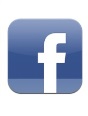 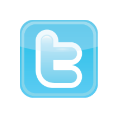 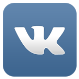 @ivfrt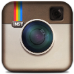 @ivf_rt